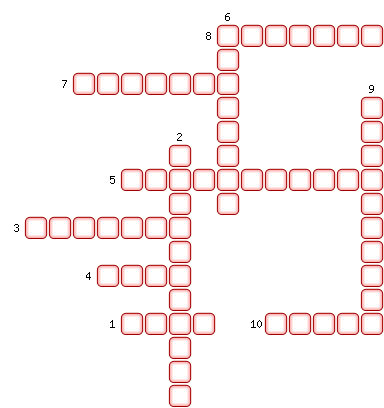 1. Страна Европы, уже 1000 лет назад называлась Гардарика.2. Автономный округ, где зафиксирована наименьшая плотность населения России.3. Субъект Федерации, в котором доля городского населения наибольшая.4. Город имеющий статус «город-курорт».5. Самый молодой город-миллионер в России.6. Город России, существовавший ещё в 9 веке.7. Подмосковный наукоград.8. Город, специализирующийся на туризме.9. Область, самой густой сетью шоссейных и железнодорожных дорог в России.10. Район, где наибольшую долю населения составляют дети и подростки.ОТВЕТЫ:1. Русь
2. Эвенкийский
3. Магадан
4. Сочи
5. Новосибирск
6. Смоленск
7. Путвино
8. Суздаль
9. Московская
10. Чечня